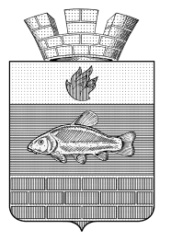 СОВЕТ ДЕПУТАТОВЛИНЁВСКОГО ГОРОДСКОГО ПОСЕЛЕНИЯ
ЖИРНОВСКОГО МУНИЦИПАЛЬНОГО РАЙОНА
ВОЛГОГРАДСКОЙ ОБЛАСТИ_____________________________________________________________________________РЕШЕНИЕот  30.12.2022 года 	№ 49/1О внесении изменений в Решение Совета Линёвского городского поселения Жирновского муниципального района Волгоградской области от 03.12.2021 года № 36/1 «О бюджете Линёвского городского поселения на 2022 год и на плановый период 2023 и 2024 годов»В соответствии с Бюджетным кодексом Российской Федерации, Федеральным законом от 06.10.2003 года № 131 - ФЗ «Об общих принципах организации местного самоуправления в Российской Федерации», Постановлением Администрации Волгоградской области от 13.01.2022 года № 4 - п «Об установлении нормативов формирования расходов на содержание органов местного самоуправления муниципальных образований Волгоградской области и нормативов формирования расходов на оплату труда депутатов, выборных должностных лиц местного самоуправления и муниципальных служащих муниципальных образований Волгоградской области на 2022 год», руководствуясь Положением «О бюджетном процессе в Линёвском городском поселении», Уставом Линёвского городского поселения Жирновского муниципального района Волгоградской области, Совет Линёвского городского поселения Жирновского муниципального района Волгоградской областиРЕШИЛ: 1. Внести в Решение Совета Линёвского городского поселения Жирновского муниципального района Волгоградской области от 03.12.2021 года № 36/1 «О бюджете Линёвского городского поселения на 2022 год и на плановый период 2023 и 2024 годов» следующие изменения и дополнения:1.1.Абзацы 2,3,4 и 5 пункта 1 статьи 1 изложить в следующей редакции:«- общий объем доходов бюджета Линевского городского поселения в сумме 132 556,57670 тыс. рублей, согласно приложению №1 к настоящему Решению, в том числе:- безвозмездные поступления от других бюджетов бюджетной системы Российской Федерации в сумме 120 940,17670 тыс. рублей;- общий объем расходов бюджета Линевского городского поселения в сумме 133 715,57670 тыс. рублей;- дефицит бюджета Линёвского городского поселения в сумме 1 159,0 тыс. рублей.»1.2. Приложение № 1 «Прогноз поступления по налогам, сборам, платежам и поступлений из других бюджетов бюджетной системы Российской Федерации в бюджет Линёвского городского поселения в 2022 году» изложить в следующей редакции:                                                                                                                                                                 (тыс. рублей)                                             1.3. Приложение № 3 «Перечень и объем межбюджетных трансфертов, поступающих от других бюджетов бюджетной системы Российской Федерации на 2022 год» изложить в следующей редакции:1.4. Приложение № 5 «Распределение бюджетных ассигнований по разделам и подразделам классификации расходов бюджета Линевского городского поселения на 2022 год» изложить в следующей редакции:1.5. Приложение № 7 «Распределение бюджетных ассигнований по разделам, подразделам, целевым статьям и видам расходов классификации расходов бюджета Линёвского городского поселения на 2022 год» изложить в следующей редакции:                                                                                                                                                                                                                                                                                               (тыс. рублей)1.6. Приложение № 9 «Распределение бюджетных ассигнований по разделам, подразделам, целевым статьям и видам расходов бюджета в составе ведомственной структуры расходов  бюджета Линёвского городского поселения на 2022 год» изложить в следующей редакции:                                                                                                                                                                          (тыс.рублей)1.7. Приложение № 11 «Распределение бюджетных ассигнований на реализацию муниципальных программ бюджета Линёвского городского поселения на 2022- 2024 годы» изложить в следующей редакции:1.8. Пункт 1 статьи 6 изложить в следующей редакции:«1.Утвердить объем бюджетных ассигнований дорожного фонда Линёвского городского поселения на 2022 год в сумме 1 411,4 тыс. рублей, на 2023 год в сумме 1 225,2 тыс. рублей, на 2024 год в сумме 1 248,9 тыс. рублей.»1.9. Приложение № 12 «Распределение средств муниципального дорожного фонда Линёвского городского поселения на финансирование расходов по обеспечению дорожной деятельности по направлениям расходов на 2022-2024 годы» изложить в следующей редакции:1.10. Приложение № 15 «Источники внутреннего финансирования дефицита бюджета  Линёвского городского поселения на 2022 год» изложить в следующей редакции:1.11. Статью 13 дополнить пунктом 3 следующего содержания:«3. Провести индексацию с 1 января 2022 года на пятнадцать процентов фондов оплаты труда муниципальных служащих администрации Линёвского городского поселения Жирновского муниципального района Волгоградской области.»1.12. Действие пункта 1.11. настоящего Решения распространяет своё действие на правоотношения, возникшие с 01.01.2022 года. Код дохода по КДНаименование показателяСумма       Код дохода по КДНаименование показателяСумма       000 0 00 00000 00 0000 000ДОХОДЫ БЮДЖЕТА - ИТОГО132 556,57670000 1 00 00000 00 0000 000НАЛОГОВЫЕ И НЕНАЛОГОВЫЕ ДОХОДЫ11 616,4000 1 01 00000 00 0000 000Налоги на прибыль, доходы6 086,0000 1 01 02000 01 0000 110Налог на доходы физических лиц6 086,0000 1 01 02010 01 0000 110Налог на доходы физических лиц с доходов, источником которых является налоговый агент, за исключением доходов, в отношении которых исчисление и уплата налога осуществляется в соответствии со статьями 227, 227.1 и 228 Налогового кодекса Российской Федерации5 443,0000 1 01 02020 01 0000 110Налог на доходы физических лиц с доходов, полученных от осуществления деятельности физическими лицами, зарегистрированными в качестве индивидуальных предпринимателей, нотариусов, занимающихся частной практикой, адвокатов, учредивших адвокатские кабинеты, и других лиц, занимающихся частной практикой в соответствии со статьёй 227 Налогового кодекса РФ 12,0000 1 01 02030 01 0000 110Налог на доходы физических лиц с доходов, полученных физическими лицами в соответствии со статьёй 228 Налогового кодекса РФ192,0000 1 01 02040 01 0000 110Налог на доходы физических лиц в виде фиксированных авансовых платежей с доходов, полученных физическими лицами, являющимися иностранными гражданами, осуществляющими трудовую деятельность по найму на основании патента в соответствии со статьей 227.1 Налогового кодекса Российской Федерации439,0000 1 03 00000 00 0000 000Налоги на товары (работы, услуги), реализуемые на территории Российской Федерации1 411,4000 1 03 02231 01 0000 110Доходы от уплаты акцизов на дизельное топливо, подлежащие распределению между бюджетами субъектов Российской Федерации и местными бюджетами с учетом установленных дифференцированных нормативов отчислений в местные бюджеты (по нормативам, установленным Федеральным законом о федеральном бюджете в целях формирования дорожных фондов субъектов Российской Федерации)708,0000 1 03 02241 01 0000 110Доходы от уплаты акцизов на моторные масла для дизельных и (или) карбюраторных (инжекторных) двигателей, подлежащих распределению между бюджетами субъектов  Российской Федерации и местными бюджетами с учетом установленных дифференцированных нормативов отчислений в местные бюджеты (по нормативам, установленным Федеральным законом о федеральном бюджете в целях формирования дорожных фондов субъектов Российской Федерации)3,8000 1 03 02251 01 0000 110Доходы от уплаты акцизов на автомобильный бензин, подлежащих распределению между бюджетами субъектов  Российской Федерации и местными бюджетами с учетом установленных дифференцированных нормативов отчислений в местные бюджеты (по нормативам, установленным Федеральным законом о федеральном бюджете в целях формирования дорожных фондов субъектов Российской Федерации)781,5000 1 03 02261 01 0000 110Доходы от уплаты акцизов на прямогонный бензин, подлежащих распределению между бюджетами субъектов  Российской Федерации и местными бюджетами с учетом установленных дифференцированных нормативов отчислений в местные бюджеты (по нормативам, установленным Федеральным законом о федеральном бюджете в целях формирования дорожных фондов субъектов Российской Федерации)-81,9000 1 05 00000 00 0000 000 Налог на совокупный доход1 388,0000 1 05 03000 01 0000 110Единый сельскохозяйственный налог1 388,0000 1 05 03010 01 0000 110Единый сельскохозяйственный налог1 388,0000 1 06 00000 00 0000 000Налоги на имущество1 823,0000 1 06 01000 00 0000 110Налог на имущество физических лиц334,0000 1 06 01030 13 0000 110Налог на имущество физических лиц, взимаемый по ставкам, применяемым к объектам налогообложения, расположенным в границах городских поселений334,0000 1 06 06000 00 0000 110Земельный налог1 489,0000 1 06 06033 13 0000 110Земельный налог с организаций, обладающих земельным участком, расположенным в границах городских поселений649,0000 1 06 06043 13 0000 110Земельный налог с физических лиц, обладающих земельным участком, расположенным в границах городских поселений840,0000 1 08 00000 00 0000 000Государственная пошлина1,0000 1 08 04020 01 0000 110Государственная пошлина за совершение нотариальных действий должностными лицами органов местного самоуправления, уполномоченными в соответствии с законодательными актами Российской Федерации на совершение нотариальных действий 1,0000 1 11 00000 00 0000 000Доходы от использования имущества, находящегося в государственной и муниципальной собственности694,0000 1 11 05000 00 0000 120Доходы, получаемые в виде арендной либо иной платы за передачу в возмездное пользование государственного и муниципального имущества (за исключением имущества бюджетных и автономных учреждений, а также имущества государственных и  муниципальных унитарных предприятий, в том числе казенных)267,0000 1 11 05013 13 0000 120Доходы, получаемые в виде арендной платы за земельные участки, государственная собственность на которые не разграничена и которые расположены в границах городских поселений, а также средства от продажи права на заключение договоров аренды указанных земельных участков267,0000 1 11 05020 00 0000 120Доходы, получаемые в виде арендной платы за земли после разграничения государственной собственности на землю, а также средства от продажи права на заключение договоров аренды указанных земельных участков (за исключением земельных участков бюджетных и автономных учреждений)82,0000 1 11 05025 13 0000 120Доходы, получаемые в виде арендной платы, а также средства от продажи права на заключение договоров аренды за земли, находящиеся в собственности городских поселений (за исключением земельных участков муниципальных бюджетных и автономных учреждений)82,0000 1 11 05070 00 0000 120Доходы от сдачи в аренду имущества, составляющего государственную (муниципальную) казну (за исключением земельных участков) 95,0000 1 11 05075 13 0000 120Доходы от сдачи в аренду имущества, составляющего казну городских поселений (за исключением земельных участков) 95,0000 1 11 09080 00 0000 120Плата, поступившая в рамках договора за предоставление права на размещение и эксплуатацию нестационарного торгового объекта, установку и эксплуатацию рекламных конструкций на землях или земельных участках, находящихся в государственной или муниципальной собственности, и на землях или земельных участках, государственная собственность на которые не разграничена250,0000 1 11 09080 13 0000 120Плата, поступившая в рамках договора за предоставление права на размещение и эксплуатацию нестационарного торгового объекта, установку и эксплуатацию рекламных конструкций на землях или земельных участках, находящихся в собственности городских поселений, и на землях или земельных участках, государственная собственность на которые не разграничена250,0000 1 13 00000 00 0000 000ДОХОДЫ ОТ ОКАЗАНИЯ ПЛАТНЫХ УСЛУГ (РАБОТ) И КОМПЕНСАЦИИ ЗАТРАТ ГОСУДАРСТВА9,0000 1 13 02990 00 0000 130Прочие доходы от компенсации затрат государства  9,0000 1 13 02995 13 0000 130Прочие доходы от компенсации затрат бюджетов городских поселений9,0000 1 14 00000 00 0000 000Доходы от продажи материальных и нематериальных активов181,0000 1 14 02050 13 0000 410Доходы от реализации имущества, находящегося в собственности городских поселений (за исключением  движимого имущества муниципальных бюджетных и автономных учреждений, а также имущества муниципальных унитарных предприятий, в том числе казенных), в части реализации основных средств по указанному имуществу82,0000 1 14 02053 13 0000 410Доходы от реализации иного имущества, находящегося в собственности городских поселений (за исключением  движимого имущества муниципальных бюджетных и автономных учреждений, а также имущества муниципальных унитарных предприятий, в том числе казенных), в части реализации основных средств по указанному имуществу82,0000 1 14 06010 00 000 430Доходы от продажи земельных участков, государственная собственность на которые не разграничена99,0000 1 14 06013 13 000 430Доходы от продажи земельных участков, государственная собственность на которые не разграничена и которые расположены в границах городских поселений99,0000 1 16 00000 00 0000 000Штрафы, санкции, возмещение ущерба3,0000 1 16 02000 02 0000 140Административные штрафы, установленные законами субъектов Российской Федерации об административных правонарушениях3,0000 1 16 02020 02 0000 140Административные штрафы, установленные законами субъектов Российской Федерации об административных правонарушениях за нарушение муниципальных правовых актов 3,0000 1 17 00000 00 0000 000 Прочие неналоговые доходы20,0000 1 17 05000 00 0000 180Прочие неналоговые доходы20,0000 1 17 05050 13 0000 180Прочие неналоговые доходы бюджетов городских поселений20,0000 2 00 00000 00 0000 000БЕЗВОЗМЕЗДНЫЕ ПОСТУПЛЕНИЯ120 940,17670000 2 02 00000 00 0000 000БЕЗВОЗМЕЗДНЫЕ ПОСТУПЛЕНИЯ ОТ ДРУГИХ БЮДЖЕТОВ БЮДЖЕТНОЙ СИСТЕМЫ РОССИЙСКОЙ ФЕДЕРАЦИИ120 940,17670000 2 02 15000 00 0000 150Дотации бюджетам бюджетной системы Российской Федерации 6 933,0000 2 02 15001 00 0000 150Дотации на выравнивание бюджетной обеспеченности6 933,0000 2 02 15001 13 0000 150Дотации бюджетам городских поселений на выравнивание бюджетной обеспеченности6 933,0000 2 02 20000 00 0000 150Субсидии бюджетам бюджетной системы Российской Федерации113 256,343000 2 02 25243 00 0000 150Субсидии бюджетам на строительство и реконструкцию (модернизацию) объектов питьевого водоснабжения112 969,980000 2 02 25243 13 0000 150Субсидии бюджетам городских поселений на строительство и реконструкцию (модернизацию) объектов питьевого водоснабжения112 969,980000 2 02 25599 00 0000 150Субсидии бюджетам на подготовку проектов межевания земельных участков и на проведение кадастровых работ286,363000 2 02 25599 13 0000 150Субсидии бюджетам городских поселений на подготовку проектов межевания земельных участков и на проведение кадастровых работ286,363000 2 02 30000 00 0000 150Субвенции бюджетам бюджетной системы Российской Федерации 325,5000 2 02 30024 00 0000 150Субвенции местным бюджетам на выполнение передаваемых полномочий субъектов Российской Федерации 15,5000 2 02 30024 13 0000 150Субвенции бюджетам городских поселений на выполнение передаваемых полномочий субъектов Российской Федерации15,5000 2 02 35118 00 0000 150Субвенции бюджетам на осуществление первичного воинского учета на территориях, где отсутствуют военные комиссариаты310,0000 2 02 35118 13 0000 150Субвенции бюджетам городских поселений на осуществление первичного воинского учета на территориях, где отсутствуют военные комиссариаты310,0000 2 02 40000 00 0000 150ИНЫЕ МЕЖБЮДЖЕТНЫЕ ТРАНСФЕРТЫ425.33370000 2 02 49999 00 0000 150Прочие межбюджетные трансферты, передаваемые бюджетам425,33370000 2 02 49999 13 0000 150Прочие межбюджетные трансферты, передаваемые бюджетам городских поселений425,33370Наименование межбюджетных трансфертовСумма, тыс. рублейНаименование межбюджетных трансфертов2022 год12Межбюджетные трансферты, всего 120 940,17670Дотации, всего6 933,0Дотации на выравнивание бюджетной обеспеченности 6 933,0Субсидии, всего113 256,343Субсидии на строительство и реконструкцию (модернизацию) объектов питьевого водоснабжения112 969,980Субсидии на подготовку проектов межевания земельных участков и на проведение кадастровых работ286,363Субвенции, всего325,5Субвенции на осуществление государственных полномочий Волгоградской области по организационному обеспечению деятельности территориальных административных комиссий15,5Субвенции на осуществление полномочий по первичному воинскому учёту на территориях, где отсутствуют военные комиссариаты310,0Иные межбюджетные трансферты, всего425,33370Прочие межбюджетные трансферты на сбалансированность местных бюджетов175,0Прочие межбюджетные трансферты на содержание объектов благоустройства166,66670Иные межбюджетные трансферты на реализацию государственной социальной политики в сфере культуры83,667                                                                                                                                                               (тыс. рублей)                                                                                                                                                               (тыс. рублей)                                                                                                                                                               (тыс. рублей)                                                                                                                                                               (тыс. рублей)                                                                                                                                                               (тыс. рублей)                                                                                                                                                               (тыс. рублей)                                                                                                                                                               (тыс. рублей)                                                                                                                                                               (тыс. рублей)                                                                                                                                                               (тыс. рублей)                                                                                                                                                               (тыс. рублей)                                                                                                                                                               (тыс. рублей)НаименованиеНаименованиеНаименованиеразделподразделСумма на 2022 годСумма на 2022 годСумма на 2022 годСумма на 2022 годСумма на 2022 годСумма на 2022 год11123444444ОБЩЕГОСУДАРСТВЕННЫЕ ВОПРОСЫ ОБЩЕГОСУДАРСТВЕННЫЕ ВОПРОСЫ ОБЩЕГОСУДАРСТВЕННЫЕ ВОПРОСЫ 01008 552,98 552,98 552,98 552,98 552,98 552,9Функционирование высшего должностного лица субъекта Российской Федерации и муниципального образованияФункционирование высшего должностного лица субъекта Российской Федерации и муниципального образованияФункционирование высшего должностного лица субъекта Российской Федерации и муниципального образования0102884,7884,7884,7884,7884,7884,7Функционирование Правительства Российской Федерации,высших исполнительных органов государственной власти субъектов Российской Федерации, местных администраций Функционирование Правительства Российской Федерации,высших исполнительных органов государственной власти субъектов Российской Федерации, местных администраций Функционирование Правительства Российской Федерации,высших исполнительных органов государственной власти субъектов Российской Федерации, местных администраций 01043 882,53 882,53 882,53 882,53 882,53 882,5Обеспечение деятельности финансовых, налоговых и таможенных органов и органов финансового (финансово-бюджетного) надзораОбеспечение деятельности финансовых, налоговых и таможенных органов и органов финансового (финансово-бюджетного) надзораОбеспечение деятельности финансовых, налоговых и таможенных органов и органов финансового (финансово-бюджетного) надзора010638,838,838,838,838,838,8Резервные фондыРезервные фондыРезервные фонды011150,050,050,050,050,050,0Другие общегосударственные вопросыДругие общегосударственные вопросыДругие общегосударственные вопросы01133 696,93 696,93 696,93 696,93 696,93 696,9НАЦИОНАЛЬНАЯ ОБОРОНА НАЦИОНАЛЬНАЯ ОБОРОНА НАЦИОНАЛЬНАЯ ОБОРОНА 0200310,0310,0310,0310,0310,0310,0Мобилизационная и вневойсковая подготовкаМобилизационная и вневойсковая подготовкаМобилизационная и вневойсковая подготовка0203310,0310,0310,0310,0310,0310,0НАЦИОНАЛЬНАЯ БЕЗОПАСНОСТЬ И ПРАВООХРАНИТЕЛЬНАЯ ДЕЯТЕЛЬНОСТЬНАЦИОНАЛЬНАЯ БЕЗОПАСНОСТЬ И ПРАВООХРАНИТЕЛЬНАЯ ДЕЯТЕЛЬНОСТЬНАЦИОНАЛЬНАЯ БЕЗОПАСНОСТЬ И ПРАВООХРАНИТЕЛЬНАЯ ДЕЯТЕЛЬНОСТЬ0300110,0110,0110,0110,0110,0110,0Защита населения и территорий от чрезвычайных ситуаций природного и техногенного характера, пожарная безопасностьЗащита населения и территорий от чрезвычайных ситуаций природного и техногенного характера, пожарная безопасностьЗащита населения и территорий от чрезвычайных ситуаций природного и техногенного характера, пожарная безопасность0310110,0110,0110,0110,0110,0110,0НАЦИОНАЛЬНАЯ ЭКОНОМИКА НАЦИОНАЛЬНАЯ ЭКОНОМИКА НАЦИОНАЛЬНАЯ ЭКОНОМИКА 04004 151,8504 151,8504 151,8504 151,8504 151,8504 151,850Дорожное хозяйство (дорожные фонды)Дорожное хозяйство (дорожные фонды)Дорожное хозяйство (дорожные фонды)04092 739,02 739,02 739,02 739,02 739,02 739,0Дорожные фондыДорожные фондыДорожные фонды04091 411,41 411,41 411,41 411,41 411,41 411,4Дорожное хозяйство Дорожное хозяйство Дорожное хозяйство 04091 327,61 327,61 327,61 327,61 327,61 327,6Другие вопросы в области национальной экономикиДругие вопросы в области национальной экономикиДругие вопросы в области национальной экономики04121 412,8501 412,8501 412,8501 412,8501 412,8501 412,850ЖИЛИЩНО-КОММУНАЛЬНОЕ ХОЗЯЙСТВОЖИЛИЩНО-КОММУНАЛЬНОЕ ХОЗЯЙСТВОЖИЛИЩНО-КОММУНАЛЬНОЕ ХОЗЯЙСТВО0500117 879,55970117 879,55970117 879,55970117 879,55970117 879,55970117 879,55970Жилищное хозяйствоЖилищное хозяйствоЖилищное хозяйство0501111,2111,2111,2111,2111,2111,2Коммунальное хозяйствоКоммунальное хозяйствоКоммунальное хозяйство0502113 719,18352113 719,18352113 719,18352113 719,18352113 719,18352113 719,18352БлагоустройствоБлагоустройствоБлагоустройство05034 049,176184 049,176184 049,176184 049,176184 049,176184 049,17618ОБРАЗОВАНИЕОБРАЗОВАНИЕОБРАЗОВАНИЕ070030,030,030,030,030,030,0Молодёжная политика Молодёжная политика Молодёжная политика 070730,030,030,030,030,030,0КУЛЬТУРА, КИНЕМАТОГРАФИЯКУЛЬТУРА, КИНЕМАТОГРАФИЯКУЛЬТУРА, КИНЕМАТОГРАФИЯ08002 483,6672 483,6672 483,6672 483,6672 483,6672 483,667КультураКультураКультура08012 483,6672 483,6672 483,6672 483,6672 483,6672 483,667СОЦИАЛЬНАЯ ПОЛИТИКАСОЦИАЛЬНАЯ ПОЛИТИКАСОЦИАЛЬНАЯ ПОЛИТИКА1000147,6147,6147,6147,6147,6147,6Пенсионное обеспечениеПенсионное обеспечениеПенсионное обеспечение1001147,6147,6147,6147,6147,6147,6ФИЗИЧЕСКАЯ КУЛЬТУРА И СПОРТФИЗИЧЕСКАЯ КУЛЬТУРА И СПОРТФИЗИЧЕСКАЯ КУЛЬТУРА И СПОРТ110050,050,050,050,050,050,0Физическая культураФизическая культураФизическая культура110150,050,050,050,050,050,0ИТОГО: ИТОГО: ИТОГО: 133 715,57670133 715,57670133 715,57670133 715,57670133 715,57670133 715,57670НаименованиеРазделПодразделЦелевая статья расходовВид расходовСуммана 2022 годАдминистрация Линевского городского поселенияАдминистрация Линевского городского поселенияОбщегосударственные вопросы01008 552,9Функционирование высшего должностного лица субъекта Российской Федерации и муниципального образования0102884,7Непрограммные направления обеспечения деятельности органов местного самоуправления Линевского городского поселения010290 0 00 00000884,7Обеспечение деятельности высшего должностного лица муниципального образования010290 0 00 00010884,7Фонд оплаты труда государственных (муниципальных) органов010290 0 00 00010121681,5Взносы по обязательному социальному страхованию на выплаты денежного содержания и иные выплаты работникам  государственных (муниципальных) органов010290 0 00 00010129203,2Функционирование Правительства Российской Федерации, высших исполнительных органов государственной власти субъектов Российской Федерации, местных администраций01043 882,5Непрограммные направления обеспечения деятельности органов местного самоуправленияЛиневского городского поселения010490 0 00 000003 882,5Обеспечение деятельности органов местного самоуправления Линевского городского поселения010490 0 00 000203 867,0Фонд оплаты труда государственных (муниципальных) органов010490 0 00 000201212 304,9Иные выплаты персоналу государственных (муниципальных) органов, за исключением фонда оплаты труда010490 0 00 000201226,5Взносы по обязательному социальному страхованию на выплаты денежного содержания и иные выплаты работникам  государственных (муниципальных) органов010490 0 00 00020129683,1Закупка товаров, работ и услуг для обеспечения государственных (муниципальных) нужд010490 0 00 00020244829,5Закупка энергетических ресурсов010490 0 00 0002024730,0Уплата налога на имущество организаций и земельного налога010490 0 00 0002085110,0Уплата прочих налогов, сборов010490 0 00 000208521,7Уплата иных платежей010490 0 00 000208531,3Расходы за счет субвенций из областного бюджета на организационное обеспечение деятельности территориальных административных комиссий010490 0 00 7001015,5Закупка товаров, работ и услуг для обеспечения государственных (муниципальных) нужд010490 0 00 7001024415,5Обеспечение деятельности финансовых, налоговых и таможенных органов и органов финансового (финансово-бюджетного) надзора010638,8Непрограммные направления обеспечения деятельности органов местного самоуправления Линевского городского поселения010690 0 00 0000038,8Переданные полномочия по осуществлению внешнего        муниципального финансового контроля010690 0 00 8025038,8Иные межбюджетные трансферты010690 0 00 8025054038,8Резервные фонды011150,0Непрограммные направления обеспечения деятельности органов местного самоуправления Линевского городского поселения011199 0 00 0000050,0Резервные фонды органов местного самоуправления011199 0 00 8007050,0Резервные средства011199 0 00 8007087050,0Другие общегосударственные вопросы01133 696,9Непрограммные направления обеспечения деятельности органов местного самоуправления Линевского городского поселения011399 0 00 000003 696,9Обеспечение приватизации, оценки недвижимости, признание прав и регулирование отношений по муниципальной собственности011399 0 00 2033029,0Закупка товаров, работ и услуг для обеспечения государственных (муниципальных) нужд011399 0 00 2033024429,0Членские взносы в Ассоциацию Совета муниципальных образований011399 0 00 800209,0Уплата иных платежей011399 0 00 800208539,0Другие общегосударственные вопросы011399 0 00 80160291,9Закупка товаров, работ и услуг для обеспечения государственных (муниципальных) нужд011399 0 00 80160244261,9Субсидии на возмещение недополученных доходов и (или) возмещение фактически понесенных затрат011399 0 00 8016063130,0Расходы на исполнение муниципальных гарантий011399 0 00 801703 292,0Исполнение муниципальных гарантий011399 0 00 801708433 292,0Исполнение судебных актов011399 0 00 8087075,0Исполнение судебных актов Российской Федерации и мировых соглашений по возмещению причиненного вреда011399 0 00 8087083175,0Национальная оборона0200310,0Мобилизационная и вневойсковая подготовка0203310,0Непрограммные направления обеспечения деятельности органов местного самоуправления Линевского городского поселения020390 0 00 00000310,0Расходы за счет субвенции на осуществление первичного воинского учета на территориях, где отсутствуют военные комиссариаты в рамках непрограммных расходов федеральных органов исполнительной власти020390 0 00 51180310,0Фонд оплаты труда государственных (муниципальных) органов020390 0 00 51180121198,13575Взносы по обязательному социальному страхованию на выплаты денежного содержания и иные выплаты работникам  государственных (муниципальных) органов020390 0 00 5118012959,83702Закупка товаров, работ и услуг для обеспечения государственных (муниципальных) нужд020390 0 00 5118024452,02723Национальная безопасность и правоохранительная деятельность0300110,0Защита населения и территорий от чрезвычайных ситуаций природного и техногенного характера, пожарная безопасность0310110,0Непрограммные направления обеспечения деятельности органов местного самоуправления Линевского городского поселения031099 0 00 00000110,0Обеспечение пожарной безопасности031099 0 00 23020110,0Закупка товаров, работ и услуг для обеспечения государственных (муниципальных) нужд031099 0 00 23020244110,0Национальная экономика04004 151,850Дорожное хозяйство (дорожные фонды)04092 739,0Дорожные фонды04091 411,4Непрограммные направления обеспечения деятельности органов местного самоуправления Линевского городского поселения040999 0 00 000001 411,4Ремонт и содержание автомобильных дорог040999 0 00 210101 401,0Закупка товаров, работ и услуг для обеспечения государственных (муниципальных) нужд040999 0 00 210102441 401,0 Расходы по переданным полномочиям на реализацию мероприятий, связанных с организацией освещения уличной дорожной сети населенных пунктов040999 0 00 S193010,4Иные межбюджетные трансферты040999 0 00 S193054010,4Дорожное хозяйство04091 327,6Непрограммные направления обеспечения деятельности органов местного самоуправления Линевского городского поселения040999 0 00 000001 327,6Ремонт и содержание автомобильных дорог040999 0 00 210201 327,6Закупка товаров, работ и услуг для обеспечения государственных (муниципальных) нужд040999 0 00 210202441 327,6Другие вопросы в области национальной экономики04121 412,850Непрограммные направления обеспечения деятельности органов местного самоуправления Линевского городского поселения041299 0 00 000001 412,850Мероприятия по землеустройству и землепользованию041299 0 00 20320911,2Закупка товаров, работ и услуг для обеспечения государственных (муниципальных) нужд041299 0 00 20320244911,2Мероприятия по утверждению генеральных планов, осуществлению земельного контроля041299 0 00 24060215,0Закупка товаров, работ и услуг для обеспечения государственных (муниципальных) нужд041299 0 00 2406024415,0Иные межбюджетные трансферты041299 0 00 24060540200,0Проведение кадастровых работ в отношении земельных участков041299 0 00 L5990286,650Закупка товаров, работ и услуг для обеспечения государственных (муниципальных) нужд041299 0 00 L5990244286,650Жилищно-коммунальное хозяйство0500117 879,55970Жилищное хозяйство0501111,2Непрограммные направления обеспечения деятельности органов местного самоуправления Линевского городского поселения050199 0 00 00000111,2Мероприятия в области жилищного хозяйства050199 0 00 25010111,2Закупка товаров, работ и услуг для обеспечения государственных (муниципальных) нужд050199 0 00 2501024473,7Иные межбюджетные трансферты050199 0 00 2501054037,5Коммунальное хозяйство0502113 719,18352Муниципальная программа «Чистая вода»050201 0 00 00000113 423,68352Строительство и реконструкция (модернизация) объектов питьевого водоснабжения050201 0 F5 52430113 423,68352Бюджетные инвестиции в объекты капитального строительства государственной (муниципальной) собственности050201 0 F5 52430414113 423,68352Непрограммные направления обеспечения деятельности органов местного самоуправления Линевского городского поселения050299 0 00 00000295,5Мероприятия в области коммунального хозяйства050299 0 00 25020295,5Закупка товаров, работ и услуг для обеспечения государственных (муниципальных) нужд050299 0 00 25020244145,5Уплата налога на имущество организаций и земельного налога050299 0 00 2502085197,9Уплата прочих налогов, сборов050299 0 00 2502085250,0Уплата иных платежей050299 0 00 250208532,1Благоустройство05034 049,17618Муниципальная программа «Формирование современной городской среды на территории Линевского городского поселения Жирновского муниципального района Волгоградской области на 2018-2022 годы»050302 0 00 00000166,66670Содержание объектов благоустройства общественных территорий для поддержания их в надлежащем состоянии050302 0 01 S2270166,66670Закупка товаров, работ и услуг для обеспечения государственных (муниципальных) нужд050302 0 01 S2270244166,66670Непрограммные направления обеспечения деятельности органов местного самоуправления Линевского городского поселения050399 0 00 000003 882,50948Организация уличного освещения050399 0 00 250301 414,0Закупка товаров, работ и услуг для обеспечения государственных (муниципальных) нужд050399 0 00 25030244444,0Закупка энергетических ресурсов050399 0 00 25030247970,0Организация и содержание мест захоронения050399 0 00 25070184,6Закупка товаров, работ и услуг для обеспечения государственных (муниципальных) нужд050399 0 00 25070244184,6Прочие мероприятия по благоустройству050399 0 00 250802 267,24278Закупка товаров, работ и услуг для обеспечения государственных (муниципальных) нужд050399 0 00 250802442 167,24278Уплата налога на имущество организаций и земельного налога050399 0 00 25080851100,0Расходы по передаче части  полномочий по решению вопросов местного значения в части софинансирования расходных обязательств на реализацию мероприятий по содержанию объектов благоустройства 050399 0 00 S227016,66670Иные межбюджетные трансферты050399 0 00 S227054016,66670Образование070030,0Молодежная политика 070730,0Непрограммные направления обеспечения деятельности органов местного самоуправления Линевского городского поселения070799 0 00 0000030,0Мероприятия по молодежной политике070799 0 00 0009030,0Закупка товаров, работ и услуг для обеспечения государственных (муниципальных) нужд070799 0 00 0009024430,0Культура, кинематография08002 483,667Культура08012 483,667Непрограммные направления обеспечения деятельности органов местного самоуправления Линевского городского поселения080199 0 00 000002 483,667Расходы на обеспечение деятельности (оказание услуг) казённых учреждений080199 0 00 005902 400,0Фонд оплаты труда учреждений080199 0 00 005901111 400,0Взносы по обязательному социальному страхованию на выплаты по оплате труда работников и иные выплаты работникам  учреждений080199 0 00 00590119420,0Закупка товаров, работ и услуг для обеспечения государственных (муниципальных) нужд080199 0 00 00590244289,0Закупка энергетических ресурсов080199 0 00 00590247290,0Уплата налога на имущество организаций и земельного налога080199 0 00 801408511,0Мероприятия по реализации государственной социальной политики в сфере культуры080199 0 00 7249083,667Фонд оплаты труда учреждений080199 0 00 7249011164,26050Взносы по обязательному социальному страхованию на выплаты по оплате труда работников и иные выплаты работникам  учреждений080199 0 00 7249011919,40650Социальная политика1000147,6Пенсионное обеспечение1001147,6Непрограммные направления обеспечения деятельности органов местного самоуправления Линевского городского поселения100199 0 00 00000147,6Доплата к пенсиям муниципальных служащих100199 0 00 80050147,6Пособия, компенсации и иные социальные выплаты гражданам, кроме публичных нормативных обязательств100199 0 00 80050321147,6Физическая культура и спорт110050,0Физическая культура110150,0Непрограммные направления обеспечения деятельности органов местного самоуправления Линевского городского поселения110199 0 00 0000050,0Мероприятия в области физической культуры и спорта110199 0 00 0023050,0Иные выплаты, за исключением фонда оплаты труда государственных (муниципальных органов), лицам, привлекаемым согласно законодательству для выполнения отдельных полномочий110199 0 00 0023012325,0Закупка товаров работ и услуг для обеспечения государственных (муниципальных) нужд11 0199 0 00 0023024425,0ИТОГО:133 715,57670НаименованиеВедомствоРазделПодразделЦелевая статья расходовВид расходовСуммана 2022 годАдминистрация Линёвского городского поселенияОбщегосударственные вопросы94301008 552,9Функционирование высшего должностного лица субъекта Российской Федерации и муниципального образования9430102884,7Непрограммные направления обеспечения деятельности органов местного самоуправления Линевского городского поселения943010290 0 00 00000884,7Обеспечение деятельности высшего должностного лица муниципального образования943010290 0 00 00010884,7Фонд оплаты труда государственных (муниципальных) органов943010290 0 00 00010121681,5Взносы по обязательному социальному страхованию на выплаты денежного содержания и иные выплаты работникам  государственных (муниципальных) органов943010290 0 00 00010129203,2Функционирование Правительства Российской Федерации, высших исполнительных органов государственной власти субъектов Российской Федерации, местных администраций94301043 882,5Непрограммные направления обеспечения деятельности органов местного самоуправленияЛиневского городского поселения943010490 0 00 000003 882,5Обеспечение деятельности органов местного самоуправления Линевского городского поселения943010490 0 00 000203 867,0Фонд оплаты труда государственных (муниципальных) органов943010490 0 00 000201212 304,9Иные выплаты персоналу государственных (муниципальных) органов, за исключением фонда оплаты труда943010490 0 00 000201226,5Взносы по обязательному социальному страхованию на выплаты денежного содержания и иные выплаты работникам  государственных (муниципальных) органов943010490 0 00 00020129683,1Закупка товаров, работ и услуг для обеспечения государственных (муниципальных) нужд943010490 0 00 00020244829,5Закупка энергетических ресурсов943010490 0 00 0002024730,0Уплата налога на имущество организаций и земельного налога943010490 0 00 0002085110,0Уплата прочих налогов, сборов943010490 0 00 000208521,7Уплата иных платежей943010490 0 00 000208531,3Расходы за счет субвенций из областного бюджета на организационное обеспечение деятельности территориальных административных комиссий943010490 0 00 7001015,5Закупка товаров, работ и услуг для обеспечения государственных (муниципальных) нужд943010490 0 00 7001024415,5Обеспечение деятельности финансовых, налоговых и таможенных органов и органов финансового (финансово-бюджетного) надзора943010638,8Непрограммные направления обеспечения деятельности органов местного самоуправления Линевского городского поселения943010690 0 00 0000038,8Переданные полномочия по осуществлению внешнего        муниципального финансового контроля943010690 0 00 8025038,8Иные межбюджетные трансферты943010690 0 00 8025054038,8Резервные фонды943011150,0Непрограммные направления обеспечения деятельности органов местного самоуправления Линевского городского поселения943011199 0 00 0000050,0Резервные фонды органов местного самоуправления943011199 0 00 8007050,0Резервные средства943011199 0 00 8007087050,0Другие общегосударственные вопросы94301133 696,9Непрограммные направления обеспечения деятельности органов местного самоуправления Линевского городского поселения943011399 0 00 000003 696,9Обеспечение приватизации, оценки недвижимости, признание прав и регулирование отношений по муниципальной собственности943011399 0 00 2033029,0Закупка товаров, работ и услуг для обеспечения государственных (муниципальных) нужд943011399 0 00 2033024429,0Членские взносы в Ассоциацию Совета муниципальных образований943011399 0 00 800209,0Уплата иных платежей943011399 0 00 800208539,0Другие общегосударственные вопросы943011399 0 00 80160291,9Закупка товаров, работ и услуг для обеспечения государственных (муниципальных) нужд943011399 0 00 80160244261,9Субсидии на возмещение недополученных доходов и (или) возмещение фактически понесенных затрат943011399 0 00 8016063130,0Расходы на исполнение муниципальных гарантий943011399 0 00 801703 292,0Исполнение муниципальных гарантий943011399 0 00 801708433 292,0Исполнение судебных актов943011399 0 00 8087075,0Исполнение судебных актов Российской Федерации и мировых соглашений по возмещению причиненного вреда943011399 0 00 8087083175,0Национальная оборона9430200310,0Мобилизационная и вневойсковая подготовка9430203310,0Непрограммные направления обеспечения деятельности органов местного самоуправления Линевского городского поселения943020390 0 00 00000310,0Расходы за счет субвенции на осуществление первичного воинского учета на территориях, где отсутствуют военные комиссариаты в рамках непрограммных расходов федеральных органов исполнительной власти943020390 0 00 51180310,0Фонд оплаты труда государственных (муниципальных) органов943020390 0 00 51180121198,13575Взносы по обязательному социальному страхованию на выплаты денежного содержания и иные выплаты работникам  государственных (муниципальных) органов943020390 0 00 5118012959,83702Закупка товаров, работ и услуг для обеспечения государственных (муниципальных) нужд943020390 0 00 5118024452,02723Национальная безопасность и правоохранительная деятельность9430300110,0Защита населения и территорий от чрезвычайных ситуаций природного и техногенного характера, пожарная безопасность9430310110,0Непрограммные направления обеспечения деятельности органов местного самоуправления Линевского городского поселения943031099 0 00 00000110,0Обеспечение пожарной безопасности943031099 0 00 23020110,0Закупка товаров, работ и услуг для обеспечения государственных (муниципальных) нужд943031099 0 00 23020244110,0Национальная экономика94304004 151,850Дорожное хозяйство (дорожные фонды)94304092 739,0Дорожные фонды94304091 411,4Непрограммные направления обеспечения деятельности органов местного самоуправления Линевского городского поселения943040999 0 00 000001 411,4Ремонт и содержание автомобильных дорог943040999 0 00 210101 401,0Закупка товаров, работ и услуг для обеспечения государственных (муниципальных) нужд943040999 0 00 210102441 401,0 Расходы по переданным полномочиям на реализацию мероприятий, связанных с организацией освещения уличной дорожной сети населенных пунктов943040999 0 00 S193010,4Иные межбюджетные трансферты943040999 0 00 S193054010,4Дорожное хозяйство94304091 327,6Непрограммные направления обеспечения деятельности органов местного самоуправления Линевского городского поселения943040999 0 00 000001 327,6Ремонт и содержание автомобильных дорог943040999 0 00 210201 327,6Закупка товаров, работ и услуг для обеспечения государственных (муниципальных) нужд943040999 0 00 210202441 327,6Другие вопросы в области национальной экономики94304121 412,850Непрограммные направления обеспечения деятельности органов местного самоуправления Линевского городского поселения943041299 0 00 000001 412,850Мероприятия по землеустройству и землепользованию943041299 0 00 20320911,2Закупка товаров, работ и услуг для обеспечения государственных (муниципальных) нужд943041299 0 00 20320244911,2Мероприятия по утверждению генеральных планов, осуществлению земельного контроля943041299 0 00 24060215,0Закупка товаров, работ и услуг для обеспечения государственных (муниципальных) нужд943041299 0 00 2406024415,0Иные межбюджетные трансферты943041299 0 00 24060540200,0Проведение кадастровых работ в отношении земельных участков943041299 0 00 L5990286,650Закупка товаров, работ и услуг для обеспечения государственных (муниципальных) нужд943041299 0 00 L5990244286,650Жилищно-коммунальное хозяйство9430500117 879,55970Жилищное хозяйство9430501111,2Непрограммные направления обеспечения деятельности органов местного самоуправления Линевского городского поселения943050199 0 00 00000111,2Мероприятия в области жилищного хозяйства943050199 0 00 25010111,2Закупка товаров, работ и услуг для обеспечения государственных (муниципальных) нужд943050199 0 00 2501024473,7Иные межбюджетные трансферты943050199 0 00 2501054037,5Коммунальное хозяйство9430502113 719,18352Муниципальная программа «Чистая вода»943050201 0 00 00000113 423,68352Строительство и реконструкция (модернизация) объектов питьевого водоснабжения943050201 0 F5 52430113 423,68352Бюджетные инвестиции в объекты капитального строительства государственной (муниципальной) собственности943050201 0 F5 52430414113 423,68352Непрограммные направления обеспечения деятельности органов местного самоуправления Линевского городского поселения943050299 0 00 00000295,5Мероприятия в области коммунального хозяйства943050299 0 00 25020295,5Закупка товаров, работ и услуг для обеспечения государственных (муниципальных) нужд943050299 0 00 25020244145,5Уплата налога на имущество организаций и земельного налога943050299 0 00 2502085197,9Уплата прочих налогов, сборов943050299 0 00 2502085250,0Уплата иных платежей943050299 0 00 250208532,1Благоустройство94305034 049,17618Муниципальная программа «Формирование современной городской среды на территории Линевского городского поселения Жирновского муниципального района Волгоградской области на 2018-2022 годы»943050302 0 00 00000166,66670Содержание объектов благоустройства общественных территорий для поддержания их в надлежащем состоянии943050302 0 01 S2270166,66670Закупка товаров, работ и услуг для обеспечения государственных (муниципальных) нужд943050302 0 01 S2270244166,66670Непрограммные направления обеспечения деятельности органов местного самоуправления Линевского городского поселения943050399 0 00 000003 882,50948Организация уличного освещения943050399 0 00 250301 414,0Закупка товаров, работ и услуг для обеспечения государственных (муниципальных) нужд943050399 0 00 25030244444,0Закупка энергетических ресурсов943050399 0 00 25030247970,0Организация и содержание мест захоронения943050399 0 00 25070184,6Закупка товаров, работ и услуг для обеспечения государственных (муниципальных) нужд943050399 0 00 25070244184,6Прочие мероприятия по благоустройству943050399 0 00 250802 267,24278Закупка товаров, работ и услуг для обеспечения государственных (муниципальных) нужд943050399 0 00 250802442 167,24278Уплата налога на имущество организаций и земельного налога943050399 0 00 25080851100,0Расходы по передаче части  полномочий по решению вопросов местного значения в части софинансирования расходных обязательств на реализацию мероприятий по содержанию объектов благоустройства 943050399 0 00 S227016,66670Иные межбюджетные трансферты943050399 0 00 S227054016,66670Образование943070030,0Молодежная политика 943070730,0Непрограммные направления обеспечения деятельности органов местного самоуправления Линевского городского поселения943070799 0 00 0000030,0Мероприятия по молодежной политике943070799 0 00 0009030,0Закупка товаров, работ и услуг для обеспечения государственных (муниципальных) нужд943070799 0 00 0009024430,0Культура, кинематография94308002 483,667Культура94308012 483,667Непрограммные направления обеспечения деятельности органов местного самоуправления Линевского городского поселения943080199 0 00 000002 483,667Расходы на обеспечение деятельности (оказание услуг) казённых учреждений943080199 0 00 005902 400,0Фонд оплаты труда учреждений943080199 0 00 005901111 400,0Взносы по обязательному социальному страхованию на выплаты по оплате труда работников и иные выплаты работникам  учреждений943080199 0 00 00590119420,0Закупка товаров, работ и услуг для обеспечения государственных (муниципальных) нужд943080199 0 00 00590244289,0Закупка энергетических ресурсов943080199 0 00 00590247290,0Уплата налога на имущество организаций и земельного налога943080199 0 00 801408511,0Мероприятия по реализации государственной социальной политики в сфере культуры943080199 0 00 7249083,667Фонд оплаты труда учреждений943080199 0 00 7249011164,26050Взносы по обязательному социальному страхованию на выплаты по оплате труда работников и иные выплаты работникам  учреждений943080199 0 00 7249011919,40650Социальная политика9431000147,6Пенсионное обеспечение9431001147,6Непрограммные направления обеспечения деятельности органов местного самоуправления Линевского городского поселения943100199 0 00 00000147,6Доплата к пенсиям муниципальных служащих943100199 0 00 80050147,6Пособия, компенсации и иные социальные выплаты гражданам, кроме публичных нормативных обязательств943100199 0 00 80050321147,6Физическая культура и спорт943110050,0Физическая культура943110150,0Непрограммные направления обеспечения деятельности органов местного самоуправления Линевского городского поселения943110199 0 00 0000050,0Мероприятия в области физической культуры и спорта943110199 0 00 0023050,0Иные выплаты, за исключением фонда оплаты труда государственных (муниципальных органов), лицам, привлекаемым согласно законодательству для выполнения отдельных полномочий943110199 0 00 0023012325,0Закупка товаров работ и услуг для обеспечения государственных (муниципальных) нужд94311 0199 0 00 0023024425,0ИТОГО:133 715,57670Наименование  Программа (подпрограмма)Сумма(тыс. руб.)Сумма(тыс. руб.)Сумма(тыс. руб.)Наименование  Программа (подпрограмма)2022 год2023 год2024 год12345Муниципальная программа «Чистая вода»01 0113 423,6835220 574,2200,0Муниципальная программа «Формирование современной городской среды на территории Линевского городского поселения Жирновского муниципального района Волгоградской области   на 2018-2022 годы»02 0166,666700,00,0Итого:113 590,3502220 574,2200,0Наименование  расходовКодведомстваРаз-делПод-раз-делЦелеваястатьярасходовВидрас-ходовСумма(тыс. руб.)Сумма(тыс. руб.)Сумма(тыс. руб.)Наименование  расходовКодведомстваРаз-делПод-раз-делЦелеваястатьярасходовВидрас-ходов2022 год2023 год2024 год123456789Дорожное хозяйство(дорожные фонды)04091 411,41 225,21 248,9Администрация Линевского городского поселения94304091 411,41 225,21 248,9Содержание автомобильных дорог общего  пользования 943040999 0 00 21010244 1 411,41 225,21 248,9Состав источниковСумма, тыс. рублейРазница между полученными и погашенными кредитами кредитных организаций в валюте Российской Федерации0,0Разница между полученными и погашенными в валюте Российской Федерации бюджетными кредитами, предоставленными местному бюджету другими бюджетами бюджетной системы Российской Федерации0,0Изменение остатков средств на счетах по учету средств местного бюджета в течение соответствующего финансового года1 159,0  Иные источники внутреннего  финансирования дефицита местного бюджета, в том числе:0,0объем средств, направляемых на  исполнение муниципальных гарантий в валюте Российской Федерации, в случае, если исполнение гарантом муниципальных гарантий ведет к возникновению права регрессного требования гаранта к принципалу0,0Итого источников внутреннего финансирования дефицита бюджета1 159,0Председатель Совета Линёвского городского поселения________________Н.П. Боровикова                                Глава Линёвского городского поселения_____________________ Г.В. Лоскутов